۱۲۴- ای ورقه موقنهحضرت عبدالبهاءاصلی فارسی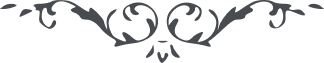 ۱۲۴- ای ورقه موقنه ای ورقه موقنه، انسان را در اين خاکدان بقائی نه چه که مرغ چمنستان و مرغزار ملکوتست لهذا در اين ماتمکده فانی بر دو قسم منقسم گردند. يک قسم طير ترابی گردند و بال و پر بآب و گل آلوده نمايند و از صعود باوج عزّت قديمه باز مانند و مظهر ثمَّ رَدَدْناهُ أَسْفَلَ سافِلين شوند قسم ديگر اجنحه تقديس بگشايند و در سبيل الهی شهيد گردند و بفضای جانفزای الهی پرند. 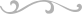 